Supplementary figure 1. Illustration of use the 6-Lead Kardiamobile device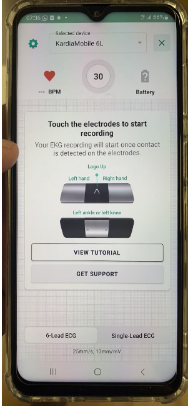 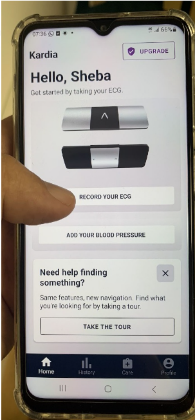 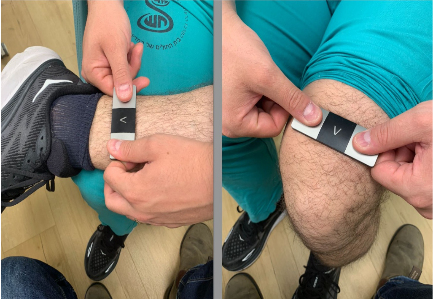 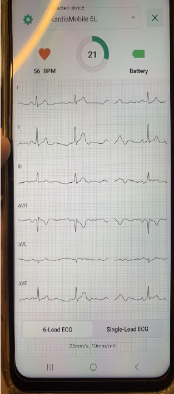 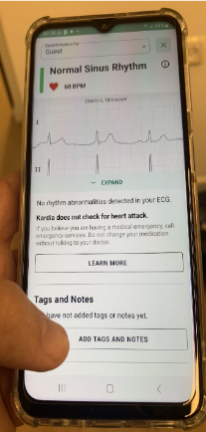 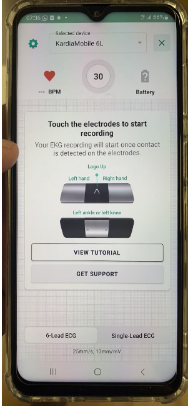 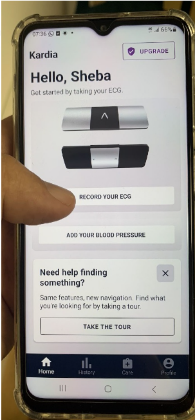 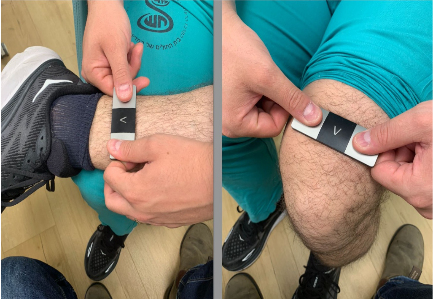 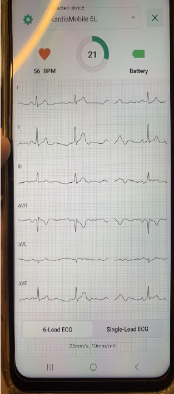 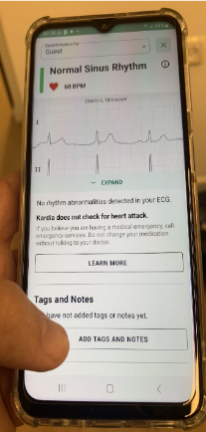 